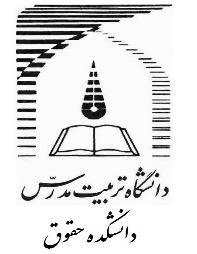 فرم شماره چهار- صورت جلسه ارائه شفاهي گزارش پايان نامه كارشناسي ارشدارزيابي اعضاي كميته تخصصي گروه نام دانشجو:شماره ي دانشجويي:گروه :تاریخ تصویب طرح تحقیق:عنوان پايان نامه:عنوان پايان نامه:تاريخ ارائه:عنوان پايان نامه:عنوان پايان نامه:1. تسلط بر موضوع تحقيق2. چگونگي پيشرفت تحقيق3. كيفيت ارائه گزارش شفاهيپيشنهاد و نظر گروه در باره تحقيق: